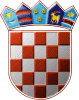         REPUBLIKA HRVATSKAOSJEČKO-BARANJSKA ŽUPANIJA
KLASA: 601-02/21-05/12URBROJ: 2158/109-02-21-2Ernestinovo, 20. prosinca 2021. g. Na temelju članka 41. stavka 2. Zakona o predškolskom odgoju i obrazovanju (Narodne novine, 10/97,107/07, 94/13 i 98/19), članka 50. Statuta Dječjeg vrtića Ogledalce Ernestinovo, Upravno vijeće Dječjeg vrtića Ogledalce Ernestinovo na 20. sjednici održanoj dana 20. prosinca 2021. godine donosiI.IZMJENU PRAVILNIKA O RADU                                                        Članak 1.U Pravilniku o radu Dječjeg vrtića „Ogledalce“ Ernestinovo, donesenom na 5. sjednici Upravnog vijeća održanoj 19. listopada 2020. godine, u članku 77. brišu se stavci 5. i 6.Članak 2.Ova izmjena objavit će se na oglasnoj ploči Vrtića i mrežnoj stranici i stupa na snagu osmog dana od dana objave.Predsjednik Upravnog vijećaDamir Matković, mag., iur.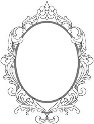 DJEČJI VRTIĆ OGLEDALCEERNESTINOVO